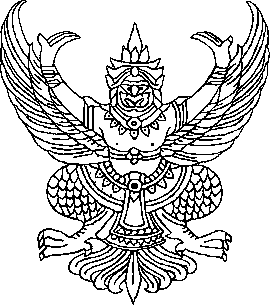 ประกาศองค์การบริหารส่วนตำบลวังมหากรเรื่อง ประกาศผู้ชนะการเสนอราคา ประกวดราคาจ้างโครงการก่อสร้างลานเอนกประสงค์ต.วังมหากร อ.ท่าตะโก จ.นครสวรรค์  ด้วยวิธีประกวดราคาอิเล็กทรอนิกส์ ( e-bidding)  เลขที่  EB 2/2564-----------------------------------------       ตามประกาศองค์การบริหารส่วนตำบลวังมหากร  เรื่อง ประกวดราคาจ้างโครงการก่อสร้าง                 ลานเอนกประสงค์  ด้วยวิธีประกวดราคาอิเล็กทรอนิกส์ (e-bidding)    และเอกสารประกวดราคาจ้างด้วยวิธีประกวดราคาอิเล็กทรอนิกส์ (e-Bidding)   เลขที่.. .EB 2/2564     .ลงวันที่...21  ตุลาคม  2563 . นั้น        โครงการก่อสร้างลานเอนกประสงค์ ต.วังมหากร อ.ท่าตะโก จ.นครสวรรค์ .. ผู้เสนอราคาที่ชนะการ เสนอราคา ได้แก่ ห้างหุ้นส่วนจำกัด  ศรีวิสุทธิ์ก่อสร้าง โดยเสนอราคาต่ำ สุด เป็นเงินทั้งสิ้น..657,700.-บาท                   (..หกแสนห้าหมื่นเจ็ดพันเจ็ดร้อยบาทถ้วน) ซึ่งรวมภาษีมูลค่าเพิ่มและภาษีอื่น ค่าขนส่ง ค่าจดทะเบียน และค่าใช้จ่ายอื่นๆ ทั้งปวงแล้วประกาศ ณ วันที่...4  พฤศจิกายน  พ.ศ.2563                                                                 (นายมนัส  ขานดำ) นายกองค์การบริหารส่วนตำบลวังมหากร..